Рекомендации для родителей по развитию положительных эмоций вашего ребенка.     Папы и мамы! Дедушки и бабушки! Помните!От повторяющихся знаков одобрения, любви и принятия у ребенка складывается ощущение: «со мной все в порядке», «Я - хороший ребенок». От сигналов осуждения, недовольства, критики – ощущение «со мной что-то не так», «я – плохой».Научиться слушать своего ребенка в радости и в горести.Даже требования, которые вы предъявляете своему ребенку, должны быть наполнены любовью и надеждой.Наказывая своего ребенка, оставайтесь рядом с ним, не избегайте общения с ним.Станьте для своего ребенка примером для подражания в проявлении положительных эмоций по отношению к членам своей семьи и к другим людям.Обнимайте и целуйте своего ребенка в любом возрасте.Не разговаривайте со своим ребенком с равнодушным и безразличным лицом.Проводите со своим ребенком достаточное количество времени, и не сетуйте на то, что у вас этого времени нет.Ритуалы, которые нравятся детям перед уходом в школу получить объятие родителей и напутственное слово или жест, в котором будет маленькая тайна взрослого и ребенка;придя из школы, рассказать о своих удачах и проблемах и получить слова поддержки и участия за чашкой чая;в выходной день обсудить прожитую неделю и ее значение для детей и родителей;посидеть в сумерках при свечах рядом с мамой и папой;на ночь услышать доброе пожелание;в свой день рождения получать сюрпризы и устраивать их для других членов семьи;вместе с мамой готовить к празднику и печь красивый торт, а с папой просто поговорить по душам;посидеть с мамой и папой, взявшись за руки во время своей болезни и попросить у них любимую еду или что-то такое, чего очень давно хотелось.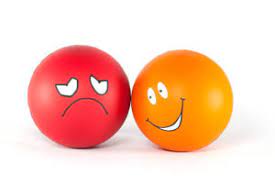 